Dištančné úlohy zo SJLOd 8.2.2021 do 12.2.2021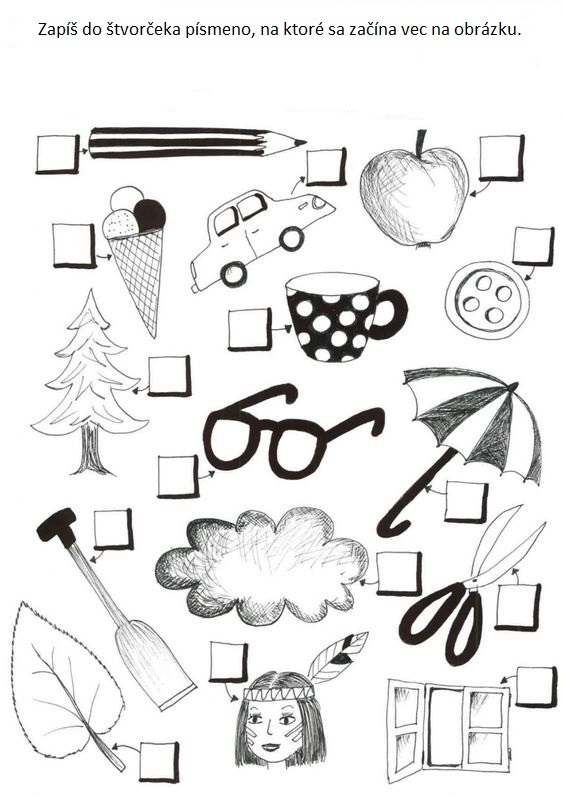 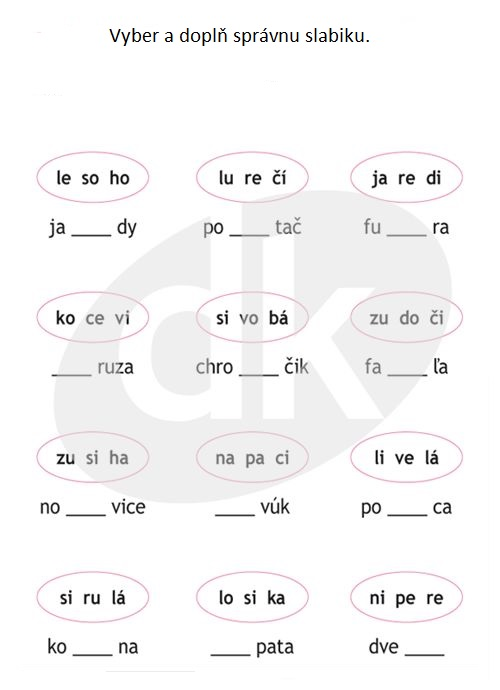 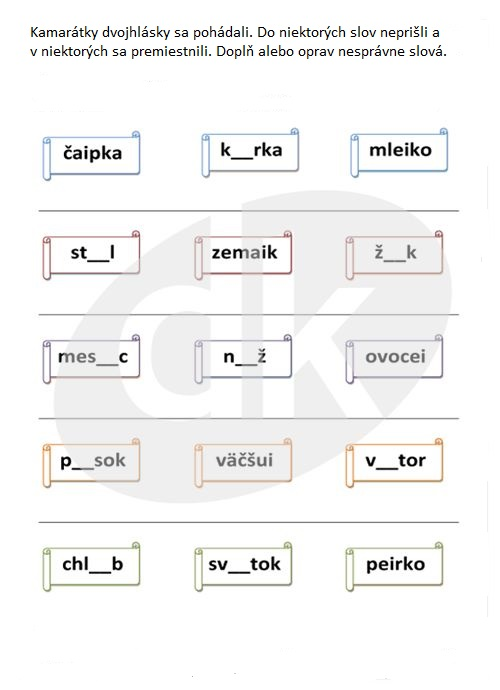 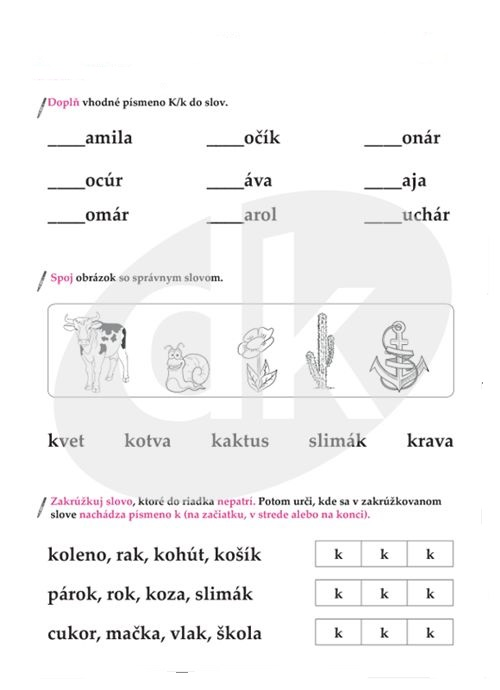 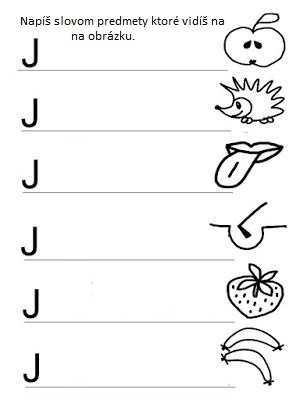 